Automotive Chassis Systems 8th EditionChapter 5 – Braking Principles and Friction MaterialsLesson PlanCHAPTER SUMMARY: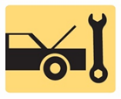 1. Fundamentals of Brake Systems, Brake Design Requirements, and Brake System Categories2. Antilock Brake System Overview, and Federal Brake Standards3. Brake Repair and the Law_____________________________________________________________________________________OBJECTIVES: 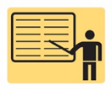 1. Discuss the energy principles that apply to brakes.2. Discuss the friction principles that apply to brakes.3. Describe how brakes can fade due to excessive heat.4. Describe how deceleration rates are measured.5. Discuss friction materials used in brake systems._____________________________________________________________________________________RESOURCES: (All resources may be found at jameshalderman.com)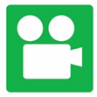 1.  Task Sheet: Brake System Principles2. Task Sheet: Brake Friction Material Identification3. Chapter PowerPoint 4. Crossword Puzzle and Word Search 5. Videos: ASE A5 Brakes6. Animations: ASE A5 Brakes_____________________________________________________________________________________ACTIVITIES: 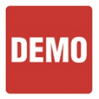 1.  Task Sheet: Brake System Principles2. Task Sheet: Brake Friction Material Identification_____________________________________________________________________________________ASSIGNMENTS: 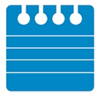 1. Chapter crossword and word search puzzles.2. Complete end of chapter 5 question quiz from text book. 3. Complete multiple choice and short answer quizzes downloaded from the website._____________________________________________________________________________________CLASS DISCUSSION: 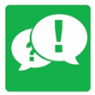 1. Review and group discussion chapter Frequently Asked Questions and Tech Tips sections. 2. Review and group discussion of the five (5) chapter Review Questions._____________________________________________________________________________________NOTES AND EVALUATION: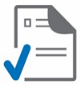 _____________________________________________________________________________________